Publicado en Madrid el 31/07/2023 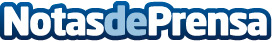 Limpieza Pulido habla sobre la limpieza de aires acondicionados y los productos ideales para elloEl aire acondicionado se ha convertido en una parte esencial de la vida de las personas, especialmente en climas tan cálidos como los actuales. Sin embargo, su durabilidad y eficacia dependen en gran medida de un mantenimiento y limpieza adecuados. La limpieza regular de los aires acondicionados no solo crea un entorno más saludable y agradable, sino que también mejora su eficiencia energética y prolonga su vida útilDatos de contacto:Limpieza Pulido643 93 95 49Nota de prensa publicada en: https://www.notasdeprensa.es/limpieza-pulido-habla-sobre-la-limpieza-de_1 Categorias: Servicios Técnicos Hogar Sostenibilidad http://www.notasdeprensa.es